23. aprilSVETOVNI DAN KNJIGEIN AVTORSKIH PRAVICDanes praznujejo knjige! Kako lahko praznuješ z njimi?Pridite pred knjižnico, kjer je postavljen zaboj s knjigami in v knjižnico, kjer vas čakajo kupčki knjig. Vzemite si trenutek, da izberete knjigo, ki vas zanima, in jo seveda tudi preberite. To je odličen način, da odkrijete nove avtorje in se potopite v svet literature.Pomladno očistite svojo knjižno zbirko. Če imate na policah kup knjig, ki ste jih že prebrali, zakaj jih ne podarite nekomu, ki rad bere? Morda imate prijatelja, družinskega člana ali sošolca, ki bi bil vesel nove knjige. Če ne najdete nikogar, komu bi podarili knjigo, razmislite o naši šolski knjigobežnici. Povežite se s svetovnim dnevom branja tako, da se udeležite dogodka Noč knjige. To je priložnost za druženje, branje, pogovore o knjigah in spodbujanje bralne kulture. Morda se lahko pridružite skupini ljubiteljev knjig in skupaj praznujete ta poseben dan.Ne pozabite, da so knjige čudovit vir znanja, zabave in navdiha.Svetovni dan knjige je čas, ko lahko skupaj praznujemo moč besed in pomen branja.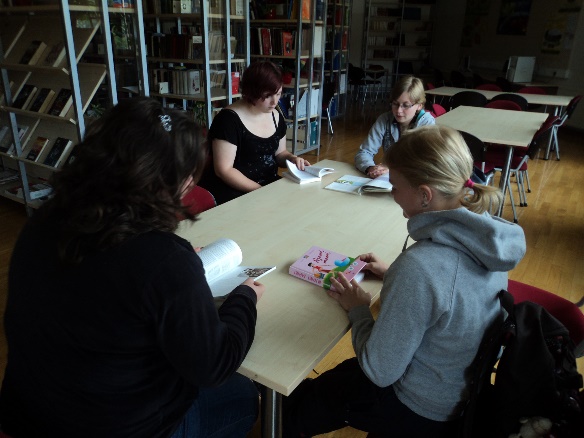 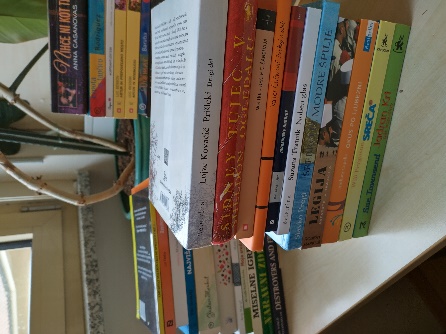 